Publicado en Madrid el 21/05/2018 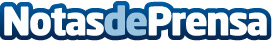 Más del 65% de las empresas españolas necesitan personal con idiomas para este verano, según HexagoneLa llegada de la temporada estival tradicionalmente viene acompañada de un aumento en las contrataciones y bajada del paro. Un análisis realizado por la consultora de formación de idiomas, Hexagone, revela qué casi 7 de cada 10 empresas españolas necesita cubrir puestos de trabajo con trabajadores que hablen un segundo y tercer idiomaDatos de contacto:HexagoneNota de prensa publicada en: https://www.notasdeprensa.es/mas-del-65-de-las-empresas-espanolas-necesitan_1 Categorias: Nacional Idiomas Recursos humanos http://www.notasdeprensa.es